Конспект занятия по развитию речи в первой младшей группе «Рассматривание картины «Дед Мороз»Подготовил воспитатель Шибкова И.В.Цель: Учить детей рассматривать картину, радоваться изображенному, отвечать на вопросы воспитателя по ее содержанию, делать простейшие выводы.Развивающая цель: развивать слуховое внимание, наблюдательность.Воспитательная цель: воспитывать внимание и интерес к занятию, эмоциональную отзывчивость и желание отвечать на вопросы воспитателя по содержанию.Предварительная работа: Беседы о празднике «Что за праздник Новый год?», «Кто такой Дед Мороз». Чтение стихов про Деда Мороза и новогодний праздник. Рассматривание иллюстраций по теме. Словарная работа: опушка, шуба, шапка, посох.Оборудование: Мольберт,  картина «Дед Мороз», мягкая игрушка Белочка.Ход занятия.Воспитатель: Ребята, посмотрите, кто к нам пришел! В гости пришла Белочка! Давайте поздороваемся и скажем ей доброе утро!Дети:Доброе утро!Белочка: Какие хорошие у вас ребята! Я кое-что интересное вам принесла! Хотите посмотреть?Дети:Да!!Достаем картину и вешаем на мольберт.Воспитатель: Ребята, сегодня мы с вами будем рассматривать картину о сказочном герое. Думаю, что она вам  очень понравится. Зимой, в декабре, мы отмечаем замечательный праздник, который называется Новый год. Как называется праздник?Дети: Новый год.Воспитатель: Молодцы. Давайте внимательно посмотрим на картину.Снег идёт, снег идёт!
Значит, скоро Новый Год!
Дед Мороз к нам придёт,
Всем подарки принесёт!Ребята, на картине изображено, как мимо окон детского сада шагает Дед Мороз. Во, что он одет? На нем красная шуба с белой опушкой, шапка красная с белой опушкой, валенки. Так, что же на нем надето?Дети: Шуба и шапка, валенки.Воспитатель: Какого цвета шуба и шапка?Дети:Красные.Воспитатель: Верно, красные с белой опушкой. Воспитатель: Дед Мороз несет большой  синий мешок с подарками.Что несет Дед Мороз?Дети: Большой мешок с подарками.Воспитатель: Посмотрите, а  на мешке у Деда Мороза сидит его помощница и наша знакомая, Белочка. Кто сидит на мешке?Дети: Белочка.Белочка.Вы меня узнали, какие вы внимательные!Воспитатель:Белочка сидит на мешке с подарками и смотрит на деток. А где же детки?Дети: Они в окно смотрят.Воспитатель: Правильно дети смотрят в окно. Дед Мороз спешит в детский сад. Мальчик радуется, и  что - то кричит. Как вы думаете, что он кричит?Дети: Зовет деда мороза.Воспитатель:Правильно дети. Мальчик зовет Деда Мороза. А девочка испугалась. Чего же она испугалась?Дети: Что Дед мороз пройдет мимо детского сада.Воспитатель:Правильно ребята, она боится, что дед мороз пройдет мимо и не зайдет поздравить их. Давайте успокоим девочку и скажем ей: «Дед мороз придет ко всем ребятам и зайдет в каждый детский сад».Дети: Дед мороз придет.Воспитатель: Ребята, Дед Мороз одет в шубу, потому что зимой холодно. Я предлагаю вам погреться.Физкультминутка.Мы погреемся немножко, (Натирают плечи)Мы похлопаем в ладоши, (Хлопают в ладоши)Ножками потопаем (Топают ногами на месте)И себя похлопаем. (Хлопают по коленям).Воспитатель: Ребята, посмотрите, а что у деда мороза в руке? Это волшебный посох. Он помогает Деду Морозу ходить быстро-быстро и  совершать разное волшебство. Скоро праздник Новый год и к нам придет Дед Мороз! Вы будете его ждать?Дети:Да!Воспитатель:Старый Дедушка Мороз С белой бородою, Что ребяткам ты принес На праздник новогодний? Я принес большой мешок,В нем игрушки, книжки,Пусть встречают — хорошо Новый год детишки!Воспитатель:Давайте, попрощаемся с белочкой. Спасибо, тебе белочка за картину! До свидания! До новых встреч!Дети:До свидания!Белочка:До свидания! С наступающим новым годом!Воспитатель:Кто в гости к нам приходил? (белочка)Что она нам принесла? (картину)Какой праздник скоро наступит? (Новый год).Кто ходит в красной шубе, красной шапке, с посохом в руке? (дед мороз)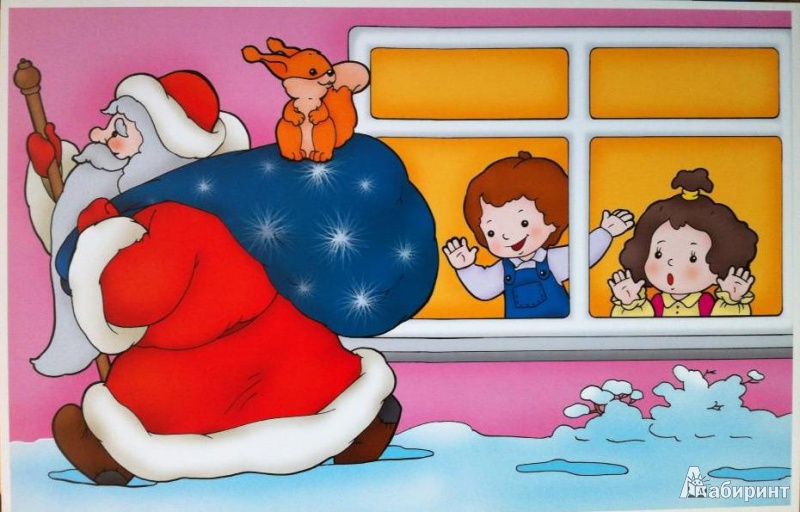 